Classifica as seguintes afirmações em verdadeiras (V) ou falsas (F).Considera dois números reais  e  e um número natural , então:se , então ;a equação  tem uma solução apenas quando é impar;a equação  tem, no máximo, duas soluções.2. Mostra que , para qualquer número real positivo .3. Verifica que  e  são soluções da equação .4. Escreve na forma de uma potência de base  as expressões seguintes.5. Racionaliza os denominadores das frações seguintes.6. Simplifica as seguintes expressões e apresenta a resposta na forma , com ,  e .7. Resolve a equação .8. Determina a altura do triângulo equilátero representado na figura sabendo que a linha verde tem  cm. 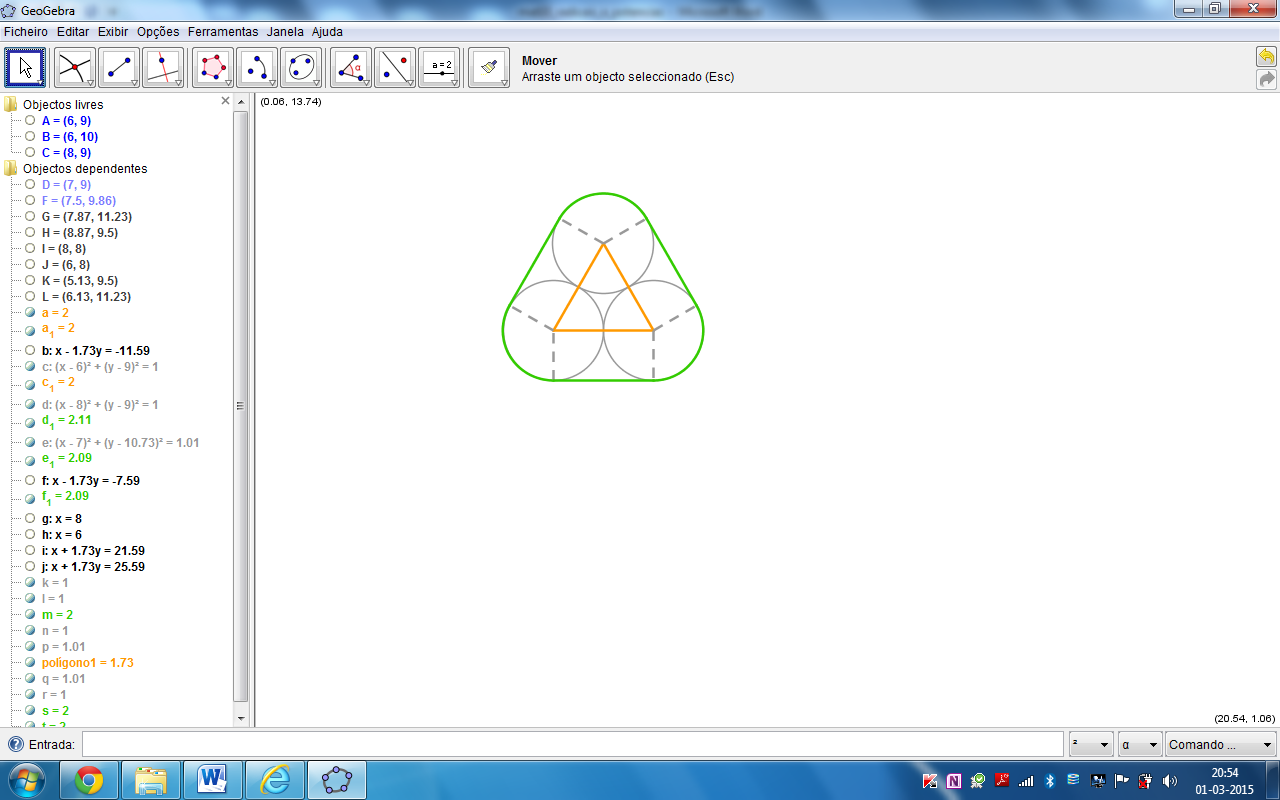 9. Considera um quadrado inscrito numa circunferência.Sabendo que o perímetro da circunferência é  cm, determina o valor exato e simplificado da medida do lado do quadrado.10. Considera um cubo de aresta  e um tetraedro inscrito no cubo como se mostra na figura ao lado. 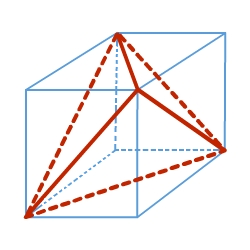 Determina, em função de :a área total do tetraedro;o volume do tetraedro.11. Considera uma esfera inscrita num cubo de volume .Determina, em função de :o raio da esfera;o volume da esfera.12. Observa o trapézio retângulo representado na figura. Determina o valor exato e simplificado: 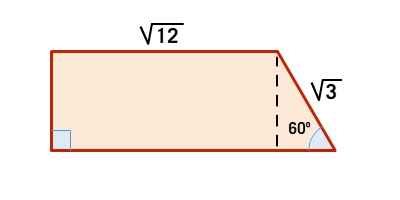 do perímetro do trapézio;da área do trapézio. a) F; b) F; c) V . Verdadeiro, logo  é solução da equação.. Verdadeiro, logo  é solução da equação. unidades quadráticas unidades cúbicas  unidades de comprimento unidades de volume unidades de comprimento unidades de áreaRadicais e potênciasRadicais e potências                                                                       Soluções